Kirill A. Karpenko
24 Jahre
Russische Föderation, Moskau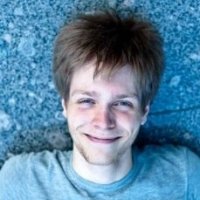 SprachkenntnisseBildungUkrainische Nationale Luftfahrt Universität
Unbeendete (2 Jahre), Softwaretechnik2008 – 2010Senior Scala Entwickler                                 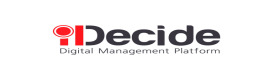 iDecide Consulting Ltd. (http://idecide.ru)Januar 2015 - Heute (6 Monate)
Moskau- Teilnahme an der Entwicklung der brandneue Dokumenten-Management-Plattform für ein Unternehmen
- Das ist eine Teilzeitstelle, wo ich arbeite 20 Stunden pro Woche.
Aufgaben
-  Unterhaltung der allgemeine Backend-Entwicklungsprozess (Scala/Akka/Spray)-  In die clientseitige Entwicklung (Cordova) durch Scala.js und Konzepte der reaktive Programmierung beteiligt
Erfolge
- Eine schnelle, zuverlässige und hochflexible Server-Lösung für Unternehmenspartner ist produziert. Sie hilft, um die Zeit, die benötigte für kundenspezifische Integrationen herstellen, zu minimieren (eine Konfiguration für die bestimmten Geschäftsfälle).- Wir haben eine hohe Niveau der Datenschutz (durch Standform Javascript Crypto Library) auf der Grundlage unserer eigenen Durchführung der Client-Seite Verschlüsselung erreicht.
Verwendete Technologien
- Backend: Scala + SBT, Akka / Akka Persistence / Slick / Spray, Websocket API- Frontend: Gulp, Scala.js / Cordova, Moorka.rx (http://github.com/tenderowls/moorka), Websocket API, File APILeiter der Softwareentwicklung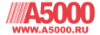 A5000 Event Solutions (http://a5000.ru)Februar 2013 - Heute (2 Jahre 5 Monate)
MoskauEine Plattform für die Akkreditierung der Veranstaltungsteilnehmer.
Aufgaben
- 70% der Zeit an der eigentlichen Programmierung verbracht ist (Java 8, GWT, usw.)- Steuerung der Gruppe von 5 Entwickler - Unterstützung und Entwicklung des Legacycode- Schreiben der technischen Dokumentationen und Prozessplanung- Laufende Prozesse der Anforderungsspezifikationsentwicklung für ein Unternehmen entsprechend den Geschäftsziele

Erfolge
- Box Edition ERP-ähnliche Plattform des Unternehmens, die die Fähigkeit, mit den Teilnehmern arbeiten Datensatz bietet
- Produktlizenzierungsinfrastruktur und Durchsetzung des Urheberrechts
- Erreicht erweiterbar und agile Plattform, die ein Unternehmen hilft, Kunden mit einer Lösung, die kostbar passt seine Anforderungen liefern
- Dutzend Veranstaltungen statt, da ich kam zu dem Unternehmen (World Petroleum Congress 2014 OpenInnovations 2013/2014, Urban Forum, usw.)
Verwendete Technologien - Java 8 (FP, Monads, Streams, Async, usw.)- Maven (Java Codegenerierung, Kontinuierliche Integration)- JetBrains TeamCity, um CI cycle zu implementieren- JavaFX, verwendet, um die Endbenutzer-Terminal-Anwendung zu bauen- iText 5 – wie ein PDF-Generation-Toolkit (E-Tickets, Abzeichen, Berichterstattung, usw.)- Spring Framework / Hibernate 4.x / JPA 2.1 - Android API 18 - Plattform für Anwendungen; hilft den Anmeldung Mitarbeiter den Teilnehmern Einladungen & Abzeichen zum Hilfen- und Sicherheitszwecke zu überprüfen- MySQL 5.6 / Oracle 11g - jqPlot / Google Charts, um statistischen Daten der Plattform zu visualizieren- Maßgeschneidert ProGuard 5.0 Version, um die Source Code-Verschleierung und Runtime-Schutz zu implementieren- C++ mit JNI, um die Mechanismen der Lizenzierung zu implementierenLeiter der Softwareentwicklung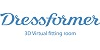 DRESSFORMER, LLC. (http://dressformer.com) Mai 2012 - Dezember 2012 (8 Monate)
MoskauIn der Zeit von Mai 2012 bis August 2012, war es eine Teilzeitstelle innerhalb des gleichen Unternehmens: InnovationLab Ltd. 

Aufgaben
- Anforderungen & Architekturspezifikationen
- Entwicklung des Zentralverarbeitungsserver (3-lagig heterogene Architektur )
- Steuerung der Gruppe von distanzierten Entwickler
- Vorstellungsgesprächen für "Flex Developer" und "Java Backend Developer" Stelle

Erfolge
- Zentrale Verarbeitungs RPC-Server für eine JVM-Plattform ist konzipiert und implementiert
- Die Systemverwaltungsschnittstellen sind konzipiert und teilweise implementiert ( GWT 2.5 )
- Agile Managementansatz ist eingeführt und vollständig integriert für alle ProjektaktivitätenLeiter der SoftwareentwicklungEin virtueller TechnoparkJanuar 2012 - August 2012 (8 Monate) MoskauAufgaben
- Systemarchitektur Konzeptentwicklung
- Steuerung der Gruppe von 4 Entwickler
- SCRUM ist integriert wie eine Aktivitäten-Management-Methodik
- Interaktion mit dem Kunden und das Sammeln der Anforderungen

Die erreichte Ziele
- 9 Iterationen sind geschlossen
- Viele komplexe architektonische Probleme sind gelöst 
- Ein Dutzend herausfordernder Probleme sind gelöst: Basis Cloud-Infrastruktur & Hilfswerkzeuge sind entwickelt
- Dauerintegrationszyklus auf Basis von Git, Jenkins und JFrog Artifactory
- Das Team ist von JIRA zu Redmine migriert. Es passt die Projektbedingungen besser an.Technologien
- Google Web Toolkit 2.5 + GWTP + Google Guice
- Hibernate
- Spring Framework (Security, WebMVC, Data, IoC)
- Jetty + Tomcat als Anwendungsplattformen
- Servlet API
- Maven (Code-Generierung, Tests, usw.)
- ActiveMQSenior Java SoftwareingenieurOpen Source TechnologienAugust 2011 - Oktober 2012 (1 Jahr 3 Monate)
MoskauIn OST haben wir gearbeiten um eine völlig neue Idee des Sozialmarketing und VisualADS technologie auf den Markt zu bringen. Projekt war zuerst für den ASEAN Bereich (Malaysia, Singapore, usw.) beabsichtigt.Die erste Aufgabe war den Projekt mit allen gängigen mobilen Plattformen wie Windows Mobile, Android und iPhone kompatibel zu machen; und die zweite war ein Hochlast-aufführbare System (von 400 bis 500 gleichzeitige Verbindungen pro Sekunde) zu machen.Technologien- Java 1.7- Spring WebMVC + Struts + Hibernate 3.6- ActiveMQ, um eine fehlertolerante, entweiterbare und scalierbare SOA Architectur herzustellen- Ein Medien-Konvertierungsservice, gänzlich programmiert in C.Senior Java SoftwareingenieurNikita Mobile Ltd. http://nikita.ruDezember 2011 - Februar 2012 (3 Monate)
MoskauAufgaben- SMS-Plattform Kernentwicklung (SMPP)Erreicht- Ich habe mit einer großen Codebasis von SMS-Verarbeitungsserver, der war ein bisschen veraltet zu dieser Zeit und benötigt überwältigende Zeit für ihre Unterstützung und weitere Entwicklung der Geschäftslogik, gestartet.
- Innerhalb 2 Monate habe ich den Prototype einer komplett neu geschriebenen Plattform auf modernen Technologien hergestellt - Spring & Maven & Hibernate & Logica SMSC - die auch in der Lage ist, die Eingangslast durch den Cluster von Recheneinheiten (Mediengeneration, etc.) zu verteilen
Hier verbrachte ich nur 3 Monate bis meine Übergang zu InnovationLab Ltd. wo ich die Projektentwicklung führend, die auf meinen eigenen Plattform und Idee wurde (siehe Virtuelle Technopark)Senior Java SoftwareingenieurBraintree Ltd. http://braintree.comNovember 2010 - Juni 2011 (8 Monate)
MoskauAufgaben- Eine volltext verteilten Suchmaschine ist auf Hadoop-Stack und Unternehmen proprietäre sprachliche Lösung gebaut
- Gesamtsystemcode-Qualitätssicherung
- Teilnahme an der Systemarchitektur und Planungsaktivitäten
- Einrichtung und Konfiguration für das Motorsystem eingeführt Produktionscluster
- Durchgeführt und integrierte LL (1) -basierte LISP-ähnlichen Skriptsprache, die von Endbenutzern verwendet werden, um Geschäftslogik zu implementieren Anforderungen
- ORM-Toolkit zur Verwendung mit HBase ist entwickelt, um die Zeit für die Erweiterung und die Interaktion mit Domain-Modell zu optimieren
- Modellbasierte Konstruktion UI Framework ist eingeführt
Führungsaufgaben
- Stellensuchende Befragung für "Senior Java Developer" Stelle
- Interaktion als ein Scrum MasterJava Softwareingenieur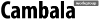 Cambala GroupJanuar 2010 - November 2010 (10 Monate)
MoskauDas ist meine erste Firma, seit ich auf Russischen Föderation komme.- Medien-Plattform-Entwicklung, um den qualitativ hochwertige Bild-und Videoinhalt auf P2P Grundlage liefern
- Red5 ist als Hauptmedienströme Broker & Prozessor gewähltDie Technologien, die haben wir verwendet, während der Arbeit an dem Projekt:- Java 1.6 + PHP 5.2 - ActionScript/Flex- Spring Framework: Tx, Web, Remoting- Quartz Scheduler- ActiveMQ- Red5 Media Server wie ein RTMP provider (.H264)- MySQLProgrammer“IRPE “Transfer of New Technologies – 43” Ltd.Januar 2007 - Mai 2008 (1 Jahr 5 Monate)MoskauWährend des Aufenthaltes in TNT-43 meiner Hauptaufgaben war es, zu erhalten und entwickeln Online-Shop des Unternehmens und auch über die neuen Kunden-Projekten zu arbeiten.

Dieser Job wurde eine Teilzeitstelle, weil zu dieser Zeit ich noch nicht die Schule beendet habe.
Projekte
- Unternehmen Online-Shop Support & Entwicklung
- Offizielle Web-Ressourcen für die nationalen Schriftstellerverbandes der Ukraine (NSPU)
- Online T-Shirts Geschäft, wo die Kunden konnten ihre eigenen T-Shirt Design erstellen

Technologien
- ActionScript 3  / Adobe Flex
- PHP5
- HTML / JavaScriptSpracheSprachniveauEnglischZwischenniveauRussischMuttersprachlerUkrainischMuttersprachler